			 Подростковая беременность, что 								нужно знать.			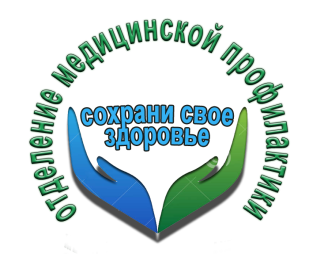 Ранняя беременность — это медицинская, психологическая и остросоциальная проблема современного общества. Возраст такой беременности варьируется от 10 до 18 лет. Самый частый возраст для подростковой беременности – 15-17 лет.С каждым годом число матерей-подростков растет. Согласно статистическим данным чаще с этой проблемой сталкиваются в более развитых странах. Последние данные показывают, что на первом месте по числу беременностей среди подростков, к сожалению, идет Россия.За 9 месяцев этого года в Липецком районе выявлено Основными причинами ранней беременности среди подростков являются:	половое воспитание ребенка, вернее, его отсутствие У нынешних подростков половое созревание начинается с 12 лет и сексуальное влечение у них возникает тоже раньше. Очень важно психологически подготовить ребенка к предстоящим изменениям в его интимной жизни, и продолжать заниматься половым воспитанием до ее полного установления. Зачастую родители не успевают поговорить с ребенком на эту тему, что может привести к неприятным последствиям таким, как инфекции или венерические заболевания. Подростки не имеют достаточной информации о половой жизни.	сексуальная распущенность Этот фактор чаще встречается в так называемых «плохих компаниях», где собираются дети, не имеющие никаких внешкольных полезных увлечений, обязанностей. Нельзя упускать и тот момент, что осуществление таких действий нередко происходит под воздействием алкоголя или наркотических средств. Доказано, что более активные и агрессивные дети чаще сталкиваются с ранней беременностью. 	отсутствие знаний о контрацептивах или отсутствие средств на их приобретениеНедостаток знаний о средствах контрацепции, страх при покупке, неумение использовать их или стеснение при хранении в домашних условиях также приводят к таким серьезным последствиям. Родители обязаны объяснить своему подрастающему ребенку, что такое презерватив, для чего он нужен, как им пользоваться и где купить. Если подросток смущается покупать изделие №2 в аптеке, родители могут позаботиться об этом, купив упаковку самостоятельно и оповестить об этом сына или дочь. 	НасилиеЧасто насильственные половые акты происходят внутри неблагополучных семей, где в роли насильника выступает родственник мужского пола. Причиной утаивания этой информации от родственников является страх и стыд. Но и от уличных изнасилований, к сожалению, никто не застрахован.	запланированная беременностьПереполненные чувствами  любви, подростки сознательно осуществляют зачатие в 14-17 лет. Таким образом девочка-подросток пытается удержать юношу, доказать взрослым, что она уже готова к самостоятельной жизни.В этом случае родителям нужно быть более внимательными к своим влюбленным детям, своевременно поговорить о том, что ранняя беременность может стать причиной развития осложнений в состоянии здоровья будущей мамы или ребенка, стать причиной гинекологических заболеваний и дальнейшего бесплодия.Разговаривайте со своими детьми!Помните! Самым верным источником информации о ранней беременности можете и должны быть Вы, родители!Врач акушер гинеколог ГУЗ «Липецкая РБ» 			Н.Ф.Швецова.